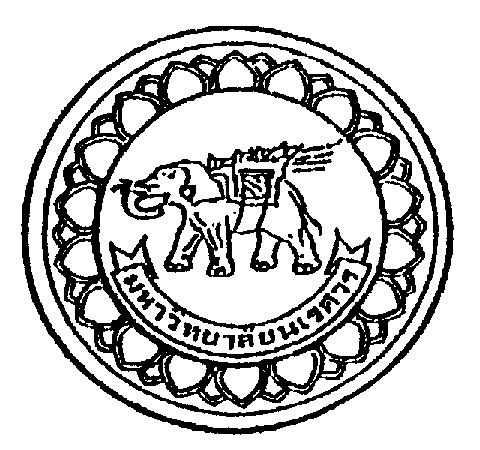 The Graduate School, Naresuan UniversityAppointment of Master’s Degree Thesis Proposal Committee  1.  Student Name (Mr., Mrs., Miss)…………………………….………..NU.ID.……………..…….….      Master’s Degree   ……………………….................	 Type A1	          Type A2       Field of study……………………………………Faculty/Collage........................................................	  Appointment of Advisory Committee   Date..........................................................................		Pass   English Proficiency Test by....................................score.....................date..................		Attend Research Ethics training program   	(submit 1 copy of the certificate of  Research Ethics training) Thesis Title: (Thai)………………………………………………………………………………………………            ……………………….………………….…………………………………………………………	(Englsih)…………….….…………………………………….…………………………………………………………….………………….…………………………………………………………    								Student’s Signature…………….………………... (……………………..………)							Tel..................................................                                                                                                               Date….……/…………/…..…..…2.  Approval of the committee   	2.1. Name………………………………..………	(Signature)………………………………..Advisor	2.2. Name……………………………….…….…	(Signature)……………………..……...Co-Advisor	2.3. Name…………………………………..……	(Signature)……………………….……Co-Advisor3.  Decision of Head of the Department             Approved           Disapproved;   Reason………………………………….……………………….Signature…………….………………...(……………………..………)                                                     Head of the Department…………………………….Date….……/…………/…..…..…- 2 – 4.  Approval of Dean of the Faculty			Approved to the appointment of Master’s degree thesis proposal committee.4.1 ……..……………………...….……....Advisor         	act as……………….................……………4.2 …………………………….………….Co-Advisor    act as……………………….......…………..4.3 …………………………………….….Co-Advisor    act as………………………......…….……..4.4 ………………………………………..Committee    	act as………………………………...……..4.5 ………………………………………..Committee	act as…………………....………..…….….. 					  			Signature…………….………………... (……………………..………)                                                     Dean of the Faculty..…………………………….                                                                                                               Date….……/…………/…..…..…                   5.  Check list for the Graduate School Staff                 Pass   English Proficiency Test by..................................scores..................date..........................   Attend Research Ethics training program     The Graduate committees are all qualified							Signature…………….………………... (……………………..………)                                                                                        Date….……/…………/…..…..…6.  Approval from Associate Dean for Academic Affairs of the Graduate School         Approved      Disapproved; reason…………..…….………………………………………………...…………Signature…………….………………... (……………………..………)                                                                                        Date….……/…………/…..…..…- 3 – 7.  Approval from Dean of the Graduate School     Approved and recommend the following thesis proposal defense committee.	1) …………………………………………………….… Chair 2) …………………………………………………….…	Committee 	3) ………………………………………………….……	Committee	4) ……………………………………………………..... Committee	5) …………………………………………………….…	Committee and Secretary    Disapproved; Reason ……………………………………………………………………………   	     Signature…………….………………... (……………………..………)                                                                                        Date….……/…………/…..…..…The Graduate School, Naresuan UniversityAuthorization from for  Master’s degree Thesis proposal.               (For Begin NU.ID >54) The Advisory Committee of: Student Name (Mr., Mrs., Miss)………………………………...……… NU.ID.……… ………..…….      Master’s Degree   ………………...........................................	        Type A                Type B           Field of study………………………………………..……. Faculty/Collage........................................Decision of the Advisory committee:		Approved		         With (minor, major adjustment); reason…………………………………………….	………………………………………………………..………………………………...………………	………………………………………………………..……………………………………………...…		Disapproved; Reason…………………………………………………...……………………	………………………………………………………..…………………………………………...……	………………………………………………………..……………………………………………...… 			(Signature)………..…………………… Chair 				 (………………………….………)			(Signature)…………………………..…	Committee				 (………………………….………)			(Signature)…………………………..…	Committee				 (………………………….………)			(Signature)…………………………..…	Committee				 (………………………….………)			(Signature)…………………………..…	Committee and Secretary				 (………………………….………)Note:  Please submit 2 copies or 1 copy to the Graduate School for future reference.The Graduate School, Naresuan UniversityApplication form for Thesis Proposal Defense (For NU.ID >54) Student Name (Mr., Mrs., Miss.)………………………………..……NU.ID………………………….Master’s Degree Program……………....................................            Type A                   Type B      Field of study……………………………….……….…… Faculty............................................................ Thesis/Dissertation  (Thai)………………………..……………………………..………………….…… …..…………………………………………………………………………………..……………….…… …..…………………………………………………………………………………..…………….………		          (English)…………………..……….……………………………………………….. …..…………………………………………………………………………………..……………….…… …..…………………………………………………………………………..……….……………………I request a thesis proposal defense in semester………………….Year…………………………					Signature…………….………………...(……………………..………)Decision of the advisorApprovedAdvisor Signature…………….………………... (……………………..………)                                                                                        Date….……/…………/…..…..…This section is only for financial staff of Naresuan University    Defense fee has been paid.Cashier Signature…………..…………………………………………..(……………………………………..………………) Date………………/……………………/……...…………Note:  Show this form and send to the accountant GS.11(1-1) The Graduate School, Naresuan University Approval of Thesis proposal to conduct Research                  (For NU.ID >54) Dear Dean of the Graduate SchoolStudent Name (Mr., Mrs., Miss.)………………….…….……….……NU.ID.…………………Master’s Degree  Program …………………………………	           Type A                     Type BField of study…………………………………………..……….…Faculty................................................Thesis/Dissertation  (Thai)……………………………………….……………………..……..………………..…………………………………………………………………………….……..…………………	                       (Engslish)…………………..…..………………………..…………………………………………………………………………………………………………………..……………………Check  list from the advisory committee   	    Appointed as Advisory Committee	    Date............................................... 		  Attend Research Ethics training program.	           (submit 1 copy of the certificate of Research Ethics Training)  	           Received a certificate from Ethic Committee to conduct research.                       (submit 1 copy of the certificate from Ethic Committee to conduct research)									  Signature…………….………………... (……………………..………)                                                                                                                        Advisor                                                                                                               Date….……/…………/…..…..…Decision of  Head of the Department	Approved					   Signature…………….………………...(……………………..………)                                                     Head of the Department…………………………….Date….……/…………/…..…..…- 2 –Decision of Dean of the Faculty	Approved			                                         	Signature…………….………………... (……………………..………)                                                     Dean of the Faculty..…………………………….                                                                                                               Date….……/…………/…..…..…Approval of the Graduate School Staff	          Approved	                      Disapproved; reason............................................................................................................... Signature…………………….……………………………			                              (………………………………………………….)			       Date…………………/…………………/......………..Approval from Associate Dean for Academic Affairs of the Graduate School	          Approved	                      Disapproved; reason...............................................................................................................Signature…………………….……………………………			                              (………………………………………………….)			       Date…………………/………………/…......………..Approval from Dean of the Graduate School                      Approved	          Disapproved; reason ……………………..…………………………………………..……Signature…………………….……………………………			                              (………………………………………………….)			       Date………………/………………/……......………..